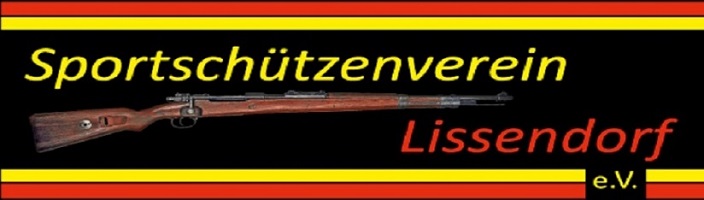 Datenschutzerklärung für Mitglieder im Verein der Sportschützen Lissendorf e.V.Verantwortliche Stelle ist:Sportschützenverein Lissendorf e.VIm Langenbaar 5554597 LissendorfTel.: 06597 / 3020E-Mail: Sportschuetzen-Lissendorf@t-online.deWir verarbeiten personenbezogene Daten, die wir im Rahmen Ihrer Mitgliedschaft von Ihnen erhalten. Zudem verarbeiten wir – soweit dies im Rahmen der Erfüllung der Mitgliedschaft erforderlich ist – personenbezogene Daten, die wir von Dritten zulässigerweise erhalten (z.B. Behörden, Ämtern, Verbänden oder VersicherungenRelevante personenbezogene Daten sind insbesondere Personalien (Name, Adresse, Geschlecht und andere Kontaktdaten (z. B. Telefonnummer oder E-Mail-Adresse), Geburtsdatum), Bankverbindungsdaten, ggf. Daten im Zusammenhang mit der Teilnahme an Sportangeboten (z.B. Trainingsdaten, Fortbildungsdaten bei Trainern, Übungsleitern usw., Fotos mit Einwilligung oder auf der Basis von Spiel- oder Wettkampfordnungen). Ferner kann es im Einzelfall erforderlich sein, Identitätsdaten auf der Basis eines amtlichen Ausweises zu erfassen.Wir verarbeiten Ihre personenbezogenen Daten im Einklang mit der Datenschutz-Grundverordnung (EU-DSGVO), dem Bundesdatenschutzgesetz (BDSG) und bereichsspezifischen Datenschutznormen, Satzungen und Ordnungen von Verbänden im Bereich Wettkampf- und Spielbetrieb, sofern dieses im Rahmen des wahrgenommenen Sportangebotes erforderlich ist.Die Verarbeitung personenbezogener Daten (Art. 4 Nr. 2 EU-DSGVO) erfolgt zur Begründung, Durchführung und Beendigung der Mitgliedschaft. Der Zweck der Verarbeitung richtet sich in erster Linie nach den Notwendigkeiten der Durchführung der Mitgliedschaft (Beitragszahlungen, Abgabe von Beiträgen an Fachverbände und Sportversicherung, Beantragung von Zuschüssen, Melde- und Leistungsdaten bei Teilnahme am Wettkampf- und Spielbetrieb).Soweit erforderlich verarbeiten wir Ihre Daten darüber hinaus zur Wahrung berechtigter Interessen von uns oder von Dritten. Beispielsweise:Geltendmachung rechtlicher Ansprüche und Verteidigung bei rechtlichen Streitigkeiten,Gewährleistung der IT-Sicherheit und des IT-Betriebs,Verhinderung und Aufklärung von Straftaten.Zur Aufdeckung von Straftaten dürfen Ihre personenbezogenen Daten nur dann verarbeitet werden, wenn zu dokumentierende tatsächliche Anhaltspunkte den Verdacht begründen, dass die Sie im Rahmen der Mitgliedschaft eine Straftat begangen haben, die Verarbeitung zur Aufdeckung erforderlich ist und Ihr schutzwürdiges Interesse an dem Ausschluss der Verarbeitung nicht überwiegt, insbesondere Art und Ausmaß im Hinblick auf den Anlass nicht unverhältnismäßig sind.Soweit Sie uns eine Einwilligung zur Verarbeitung von personenbezogenen Daten für bestimmte Zwecke erteilt haben, ist die Rechtmäßigkeit dieser Verarbeitung auf Basis Ihrer Einwilligung gegeben. Eine erteilte Einwilligung kann jederzeit widerrufen werden. Dies gilt auch für den Widerruf von Einwilligungserklärungen. Bitte beachten Sie, dass der Widerruf erst für die Zukunft wirkt. Verarbeitungen, die vor dem Widerruf erfolgt sind, sind davon nicht betroffen.Zudem unterliegen wir als Verein diversen rechtlichen Verpflichtungen aus Gesetzen, Satzungen und Ordnungen aus Mitgliedschaften, wie z. B. Anforderungen aus Steuergesetze, Mitgliedschaften in Fachverbänden und Dachverbänden). Zu den Zwecken der Verarbeitung gehören unter anderem Maßnahmen zur Erfüllung steerrechtlicher Pflichten sowie die Meldung von Daten Dach- und Fachverbände.Ferner verarbeiten wir Ihre Daten zur Erfüllung von Meldepflichten gegenüber Ämtern, Versicherungen und Behörden, jeweils auf Grundlage einer gesetzlichen Verpflichtung.Innerhalb des Vereins erhalten diejenigen Bereiche Ihre Daten, die diese zur Erfüllung der Mitgliedschaft oder gesetzlichen Pflichten benötigen.Auch von uns eingesetzte Auftragsverarbeiter können zu diesen genannten Zwecken Daten erhalten. Diese sind uns gegenüber vertraglich zur Einhaltung derselben Datenschutzstandards verpflichtet, dürfen Ihre personenbezogenen Daten lediglich im gleichen Umfang und zu den gleichen Zwecken wie wir verarbeiten und sind unseren Weisungen unterworfen. Dies sind Unternehmen in den Kategorien, IT-Dienstleistungen, Logistik, sowie Telekommunikation.Im Hinblick auf die Datenweitergabe an Empfänger außerhalb des Vereins ist zunächst zu beachten, dass wir die geltenden Datenschutzvorschriften beachten. Informationen über Sie dürfen wir nur weitergeben, wenn gesetzliche Bestimmungen, Satzungen oder Ordnungen auf der Basis der Mitgliedschaft dies gebieten, Sie eingewilligt haben oder wir zur Erteilung einer Auskunft befugt sind. Unter diesen Voraussetzungen können Empfänger personenbezogener Daten z. B. sein:Kreis-, Landes- und Bundesfachverbände, je nach wahrgenommener SportartÖffentliche Stellen und Institutionen (z. B. Ämter, Behörden) bei Vorliegen einer gesetzlichen oder behördlichen Verpflichtung;Weitere Datenempfänger können diejenigen Stellen sein, für die Sie uns Ihre Einwilligung zur Datenübermittlung erteilt haben.Soweit erforderlich, verarbeiten und speichern wir Ihre personenbezogenen Daten für die Dauer Ihrer Mitgliedschaft.Darüber hinaus unterliegen wir verschiedenen Aufbewahrungs- und Dokumentationspflichten, die sich unter anderem aus dem Handelsgesetzbuch (HGB), der Abgabenordnung (AO) oder Satzungen und Ordnungen ergeben. Die dort vorgegebenen Fristen zur Aufbewahrung bzw. Dokumentation betragen zwei bis zehn Jahre.Schließlich beurteilt sich die Speicherdauer auch nach den gesetzlichen Verjährungsfristen, die zum Beispiel nach den §§ 195 ff. des Bürgerlichen Gesetzbuches (BGB) bis zu dreißig Jahre betragen können, wobei die regelmäßige Verjährungsfrist  drei Jahre beträgt.Sobald die Speicherung der Daten nicht mehr zur Durchführung der Mitgliedschaft erforderlich ist und keine gesetzlichen Aufbewahrungsfristen bestehen, werden Ihre Daten unverzüglich gelöscht.Eine Datenübermittlung in Drittstaaten (Staaten außerhalb des Europäischen Wirtschaftsraums -EWR) findet grundsätzlich nicht statt.Eine Datenübermittlung in Drittstaaten (Staaten außerhalb des Europäischen Wirtschaftsraums -EWR) kann im Einzelfall stattfinden, soweit dies zur Ausführung Ihrer Mitgliedschaft (z. B. Wettkampfteilnahmen) erforderlich, gesetzlich vorgeschrieben ist oder Sie uns Ihre Einwilligung erteilt haben.Über Einzelheiten werden wir Sie, sofern gesetzlich vorgegeben, gesondert informieren.Jede betroffene Person hat im Rahmen der gesetzlichen Vorgaben das Recht auf Auskunft über die Verarbeitung seiner personenbezogenen Daten, das Recht auf Berichtigung, das Recht auf Löschung, das Recht auf Einschränkung der Verarbeitung, Widerspruchsrecht gegen die Verarbeitung sowie das Recht auf Datenübertragbarkeit. Darüber hinaus besteht ein Beschwerderecht bei einer Datenschutzaufsichtsbehörde.Im Rahmen Ihre Mitgliedschaft müssen Sie nur diejenigen personenbezogenen Daten bereitstellen, die für die Aufnahme und Durchführung der Mitgliedschaft erforderlich sind oder zu deren Erhebung wir gesetzlich oder durch Satzungen und Ordnungen verpflichtet sind. Ohne diese Daten werden wir in der Regel die Durchführung der Mitgliedschaft ablehnen müssen.Insbesondere sind wir zum Teil nach Vorschriften aus Satzungen oder Ordnungen vor allem im Wettkampf- und Spielbetrieb verpflichtet, Sie vor der Teilnahme beispielsweise anhand Ihres Personalausweises zu identifizieren und dabei Ihren Namen, Geburtsort, Geburtsdatum, Staatsangehörigkeit sowie Ihre Wohnanschrift zu erheben.Information über Ihr Widerspruchsrecht 1. Einzelfallbezogenes WiderspruchsrechtSie haben das Recht, aus Gründen, die sich aus Ihrer besonderen Situation ergeben, jederzeit gegen die Verarbeitung Sie betreffender personenbezogener Daten, die aufgrund einer Datenverarbeitung im öffentlichen Interesse und einer Datenverarbeitung auf der Grundlage einer Interessenabwägung erfolgt, Widerspruch einzulegen; dies gilt auch für ein auf diese Bestimmung gestütztes Profiling.Legen Sie Widerspruch ein, werden wir Ihre personenbezogenen Daten nicht mehr verarbeiten, es sei denn, wir können zwingende schutzwürdige Gründe für die Verarbeitung nachweisen, die Ihre Interessen, Rechte und Freiheiten überwiegen, oder die Verarbeitung dient der Geltendmachung, Ausübung oder Verteidigung von Rechtsansprüchen.Der Widerspruch kann formfrei erfolgen und sollte möglichst gerichtet werden an:Sportschützenverein Lissendorf e.VIm Langenbaar 5554597 LissendorfTel.: 06597 / 3020E-Mail: Sportschuetzen-Lissendorf@t-online.deIch stimme der Datenschutzverordung zu.Name:                                                                 Vorname:Unterschrift: